INGREDIENTS8 cups (400g) store-bought unseasoned stuffing cubes1 stick (1/2 cup) unsalted butter1-1/2 cups diced yellow onion (from 1 large or 2 small onions)1 cup diced celery (from 3 large celery stalks)4 garlic cloves, finely chopped1 pound bulk sweet Italian sausage (i.e., sausage with the casings removed) -- see note below2-3/4 cups low sodium chicken broth1 large egg, beaten1 tablespoon fresh chopped rosemary1 tablespoon fresh chopped sage1/4 cup fresh chopped parsley1/2 teaspoon salt1/2 teaspoon freshly ground black pepperINSTRUCTIONSPreheat the oven to 350°F. Grease a 9 x 13-inch baking dish with butter.Place the stuffing cubes in a large mixing bowl.In a large sauté pan, melt the butter. Add the onions and celery and cook over medium heat, stirring occasionally, for about 8 minutes, or until the vegetables are soft. Add the garlic and cook 2 minutes more. Add the vegetables to the stuffing cubes. (Don't wash the pan but scrape out every last bit of vegetables, otherwise they will burn in the next step.)In the same pan, cook the sausage over medium heat for 8-10 minutes, until browned and cooked through, breaking up the sausage with a metal spatula while cooking (the largest pieces should be no greater than 1/4-inch). Add the browned sausage and fat to the bread cubes and vegetables.Add the chicken broth, egg, rosemary, sage, parsley, salt and pepper to the bread cube mixture and mix until the bread is soft and moistened. Transfer the stuffing to the prepared baking dish and bake for 65-75 minutes, uncovered, until deeply golden and crisp on top.Note: If you can't find bulk sausage, simply buy regular sausage and remove the casings.Make-Ahead/Freezer-Friendly Instructions: The stuffing can be assembled up to a day ahead and refrigerated until ready to bake; follow the baking instructions in the recipe. It can also can be frozen after baking, tightly covered, for up to 3 months. When you’re ready to serve it, defrost in the refrigerator for 24 hours. Reheat it, covered with foil, in a 325°F oven until hot.NUTRITION INFORMATIONPowered by 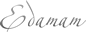 Per serving (10 servings)Calories:467Fat:28 gramsSaturated fat:10 gramsCarbohydrates:40 gramsSugar:5 gramsFiber:6 gramsProtein:15 gramsSodium:1,063 mgCholesterol:57 mgCopyright © Once Upon a Chef
https://www.onceuponachef.com/recipes/sausage-herb-stuffing.html